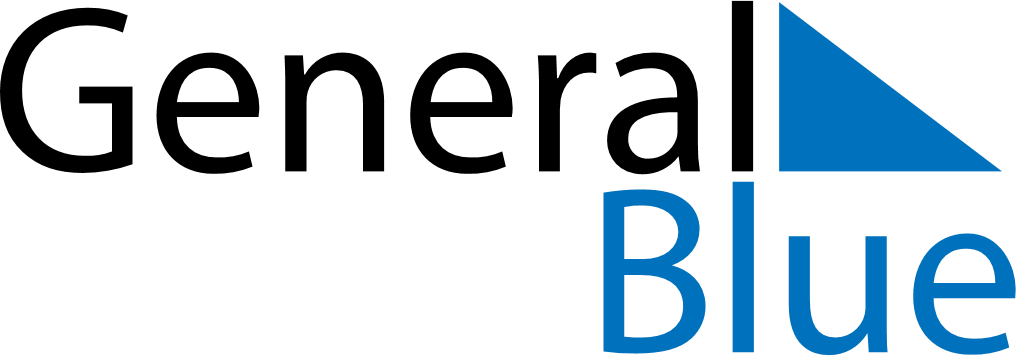 March 2026March 2026March 2026JapanJapanMondayTuesdayWednesdayThursdayFridaySaturdaySunday12345678910111213141516171819202122Spring Equinox Day232425262728293031